Túrakód: G-K_1-2-sz  /  Táv.: 24,6 km  Szintidő: 5:05 óra, (átlagseb.: 4,5 km/h  /  Frissítve: 2020-02-04Túranév: Gyalog középtáv 1-2-szakaszRésztávokhoz javasolt rész-szintidők (kerekített adatok, átlagsebességgel kalkulálva):Feldolgozták: Baráth László, Hernyik András, Valkai Árpád, 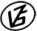 Tapasztalataidat, élményeidet őrömmel fogadjuk! 
(Fotó és videó anyagokat is várunk.)RésztávRésztávRész-szintidőRész-szintidőG-K_1-2-sz_1-rtRajt-Cél  (Dózsa-ház) - Bereklapos0:530:53G-K_1-2-sz_2-rtBereklapos - Pusztai-féle szélmalom1:051:59G-K_1-2-sz_3-rtPusztai-féle szélmalom - T3 zsilip (Kurca)0:572:56G-K_1-2-sz_4-rtT3 zsilip (Kurca) - Alsó-Kurca (1)1:244:20G-K_1-2-sz_5-rtAlsó-Kurca (1) - Mindszent rév0:455:05G-K_1-2-sz_6-rtMindszent rév - Buszmegálló: Mindszent, aut. vt.Időmérésen kívül!Időmérésen kívül!